DATE: ____________				□ FIRST TIME APPLICANT	□ RENEWAL APPLICANT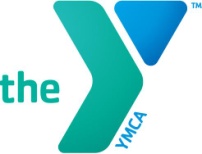 APPLICANT’S NAME: ______________________________________	BIRTHDATE: ___________ADDRESS: ___________________________________________	  CITY: _______________   ZIP: _________PHONE NUMBER: __________________________	HOW MANY ADULTS IN HOUSEHOLD? ______MARITAL STATUS: 	□ Single		□Married	□ Separated	□Divorced	□WidowedFINANCIAL ASSISTANCE REQUESTED FOR:PROGRAMS□ Youth Sports		□Swim Lessons		□Wellness Program _______________MEMBERSHIP□Adult	      □Family       □ Student       □Active Older Adult       □Youth        □Teen 	 □ Family w/ ___ College Students FAMILY MEMBERS: (MUST be listed as dependents on tax return)	Name: _____________________	Date of Birth: __________	Relationship: ___________Name: _____________________	Date of Birth: __________	Relationship: ___________Name: _____________________	Date of Birth: __________	Relationship: ___________Name: _____________________	Date of Birth: __________	Relationship: ___________Name: _____________________	Date of Birth: __________	Relationship: ___________INCOME:$ _______ Gross Monthly Income (1st Adult)$ _______ Gross Monthly Income (2nd Adult)$ _______ Child Support$ _______ Cash Assistance$ _______ Food Stamps$ _______ Unemployment$ _______ Social Security/ SSI Disability$ _______ Retirement/Pension$ _______ Alimony$ _______ Other: ________________EXPENSE:$ _______ Rent/Mortgage (Circle One)$ _______ Auto Loan$ _______ Utilities$ _______ Phone$ _______ Child Support$ _______ Medical$ _______ Child Care$ _______ Other: ______________$ _________ TOTAL MONTHLY INCOME				$ ________ TOTAL MONTHLY EXPENSES$ ____________ ANNUAL GROSS HOUSEHOLD INCOMEPlease write a short statement in your own words indicating your financial need for obtaining a William A. Parise Scholarship.________________________________________________________________________________________________________________________________________________________________________________________________________________________________________________________________________________________________________________________________________________________________________________________________________I hereby release all above information and attest that it is current and accurate to my knowledge.										________________________________										Signature of ApplicantREQUIRED DOCUMENTATION MUST BE SUBMITTED TO BE CONSIDERED. A PERSONAL INTERVIEW MAY BE REQUIRED.□ Federal Tax Return (Form 1040: Call 800-829-1040 for a duplicate)	□ Copies of Proof of ALL Income Types